ŚWIDNICKIE TOWARZYSTWO BUDOWNICTWA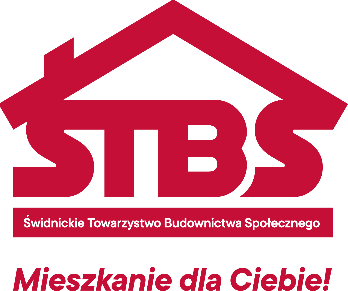 SPOŁECZNEGO SP. Z O.O.58-100 Świdnica, ul. Głowackiego 39Atel./fax: 74/852-55-32, 74/856-90-22 www.tbs-swidnica.eu e-mail:kontakt@tbs-swidnica.euKonto: PKO BP S.A. O/Świdnica 24 1020 5138 0000 9202 0008 7924REGON 890630878, NIP 884-21-21-139, kapitał zakładowy 67 196 000Sąd Rejonowy dla Wrocławia Fabrycznej KRS: 0000081668Świdnica, 11.01.2024 r.Wszyscy Wykonawcy Dot. postępowania Nr P-2/2023 na zadanie pn. „BUDOWA ZESPOŁU BUDYNKÓW MIESZKALNYCH WIELORODZINNYCH WRAZ Z ZAGOSPODAROWANIEM TERENU PRZY UL. PARKOWEJ W STRZEGOMIU, etap I, budynki B2,B3.”Pytania i odpowiedzi nr 3Zamawiający, Świdnickie Towarzystwo Budownictwa Społecznego, Spółka z o.o., na podstawie art. 135 ust. 2 ustawy z dnia 11 września 2019 r. Prawo zamówień publicznych (Dz. U. z 2023 r. poz. 1605) - dalej p.z.p., udziela odpowiedzi na pytania, które wpłynęły do treści SWZ.Pytanie nr 11. Niniejszym zwracamy się z prośbą o zmianę zapisów z pkt XIV 1.2) d) zdolności technicznej i zawodowejz:posiada niezbędną wiedzę i doświadczenie, tj.:w okresie ostatnich 5 lat przed upływem terminu składania ofert, a jeżeli okres prowadzenia działalności jest krótszy - w tym okresie, wykonał (zakończył):dwie (2) roboty budowlanel, z których każda była o wartości nie mniejszej niż 20.000.000,00 zł netto (słownie: dwadzieścia milionów złotych netto) i polegała na budowie budynku wielorodzinnego lub budynku użyteczności publicznej o powierzchni użytkowej co najmniej 3.500 m2 wraz z budową garażu podziemnego, o liczbie miejsc parkingowych nie mniejszej niż 50, na:posiada niezbędną wiedzę i doświadczenie, tj.:w okresie ostatnich 5 lat przed upływem terminu składania ofert, a jeżeli okres prowadzenia działalności jest krótszy - w tym okresie, wykonał (zakończył):dwie (2) roboty budowlanel, z których każda była o wartości nie mniejszej niż 20.000.000,00 zł netto (słownie: dwadzieścia milionów złotych netto) i polegała na budowie budynku wielorodzinnego/budynków wielorodzinnych lub budynku/ budynków użyteczności publicznej o łącznej powierzchni użytkowej co najmniej 3.500 m2 wraz z budową garażu podziemnego/garaży podziemnych, o łącznej liczbie miejsc parkingowych nie mniejszej niż 50,1	Robota budowlana rozumiana jako „zamówienie-umowa”.Wnioskujemy, by Zamawiający uznał spełnianie przez Wykonawcę doświadczenia polegającego na budowie w ramach jednej umowy zespołu budynków wielorodzinnych lub użyteczności publicznej o łącznej powierzchni użytkowej co najmniej 3.500 m2 wraz z budową garaży podziemnych, o łącznej liczbie miejsc parkingowych nie mniejszej niż 50. Przedmiotowe zadanie z niniejszego przetargu polega na budowie dwóch budynków, z których każdy ma poniżej 50 miejsc parkingowych, dokładnie po 41. Takie zawężanie doświadczenia wykonawcy polegającego na budowie jednego budynku jest nieadekwatne do przedmiotu zamówienia również w perspektywie całości zadania, które to polega na budowie zespołu budynków, stąd wnosimy o zmianę zapisów na treść jak powyżej.Wprowadzenie przedmiotowej zmiany pozwoli na złożenie ofert większej ilości oferentom oraz zwiększy konkurencyjność postępowania, a co za tym idzie, realnie obniży koszty inwestycji dla Zamawiającego.Odpowiedź nr 1Zamawiający nie wyraża zgody na zmianę warunku udziału w postępowaniu w sposób wskazany przez Wykonawcę.  Zamawiający odsyła do Modyfikacji nr 1 SWZ z dnia 11.01.2024 r. Pytanie nr 2Prosimy o wyjaśnienie postanowień rozdz. XXIII ust. 21 pkt. 3) dotyczących dołączenia do oferty "oświadczenia, o którym mowa w Rozdz. XIV ust. 6 SWZ, o ile dotyczy”, ponieważ wskazany rozdział XIV nie zawiera ust. 6.Odpowiedź nr 2Zamawiający odsyła do Modyfikacji nr 1 SWZ z dnia 11.01.2024 r. Prezes Zarządu						Wiceprezes ZarząduŚwidnickiego TBS sp. z o.o.                                 Świdnickiego TBS sp. z o.o.Marek Zawisza 						Tomasz Chojnowski 											Otrzymują:1. wszyscy Wykonawcy,2. aa,3. Platforma zakupowa OpenNexus.